БІЛОЦЕРКІВСЬКА МІСЬКА РАДАКИЇВСЬКОЇ ОБЛАСТІР І Ш Е Н Н Явід 29 червня  2017 року                                                                      № 932-34-VIIПро розподіл залишку коштів цільового фондуБілоцерківської міської ради            Розглянувши   звернення  постійної  комісії  міської  ради з питань житлової політики, комунального господарства, транспорту і зв’язку, природокористування, охорони довкілля та енергозбереження  від  07 червня 2017 року № 2-17-266, з метою сприяння вирішення побутово значимих для міста питань з підготовки господарського комплексу, об’єктів соціально - культурного призначення м. Біла Церква  в 2017 році та утримання об’єктів благоустрою міста,  відповідно до Закону України «Про благоустрій населених пунктів»,  ст.59, п.2 ст.68 Закону України «Про місцеве самоврядування в Україні», враховуючи рішення міської ради від 19.07.2006 року № 62 «Про створення цільового фонду Білоцерківської міської ради», рішення міської ради № 73-07-VIІ від 18 лютого 2016 року «Про нову редакцію додатку  до рішення Білоцерківської міської ради від 19 липня 2006 року №62 «Про створення цільового фонду Білоцерківської міської ради», міська рада вирішила:1. Затвердити розподіл залишку  коштів цільового фонду Білоцерківської міської ради, що виник станом на 01.01.2017 року, на утримання об’єктів благоустрою м. Біла Церква на 2017 рік в сумі 1 434 631, 00 грн.  (Один мільйон чотириста тридцять чотири тисячі шістсот тридцять одна грн, 00 коп.) згідно з додатком.            2. Контроль за виконанням даного рішення покласти на постійну комісію з питань житлової політики, комунального господарства, транспорту і зв’язку, природокористування, охорони довкілля та енергозбереження. Міський голова                                                                                              Г.А. ДикийДодатокдо рішення міської ради                                                                                                                  від 29 червня 2017р.                                                                                                                   № 932-34-VIIРозподіл залишку коштів цільового фонду Білоцерківської міської ради на утримання в належному стані об’єктів благоустрою м. Біла Церква        Секретар міської ради                                                                        Б.М. СмутокПояснювальна запискадо проекту рішення міської ради«Про розподіл залишку коштів цільового фондуБілоцерківської міської ради»Характеристика стану речей у галузі, яка регулює це рішення.У зв’язку з необхідністю оперативного вирішення побутово значимих для міста питань з утримання і ремонту об’єктів благоустрою та житлового фонду міста в 2017 році виникла потреба в прийнятті даного рішення.Рішення підготовлено   з метою ефективного використання коштів та вирішення побутово значимих для міста питань з  належної підготовки та утримання  господарського комплексу, об’єктів соціально - культурного призначення м. Біла Церква в 2017 році та утримання об’єктів благоустрою міста.2.       Потреба і мета прийняття рішення.Рішення приймається відповідно до п.4 ст.61, п.2 ст.64, п. 2 ст. 68 Закону України «Про місцеве самоврядування в Україні», Закону України «Про благоустрій населених пунктів» та рішення Білоцерківської міської ради від 19.07.2006 року № 62 «Про створення цільового фонду Білоцерківської міської ради», рішення Білоцерківської міської ради № 73-07-VIІ від 18 лютого 2016 року «Про нову редакцію додатку до рішення Білоцерківської міської ради від 19 липня 2006 року №62 «Про створення цільового фонду Білоцерківської міської ради» у зв’язку з необхідністю оперативного вирішення побутово значимих для міста питань з утримання і ремонту об’єктів благоустрою та житлового фонду міста в 2017 році.3.    Прогнозовані суспільні, економічні, фінансові та юридичні наслідки прийняття рішення.Рішення приймається  з метою ефективного використання коштів та сприяння вирішення побутово значимих для міста питань з підготовки господарського комплексу, об’єктів соціально - культурного призначення м. Біла Церква в 2017 році та утримання об’єктів благоустрою міста.Виконання даного рішення передбачає використання залишку  коштів цільового фонду в сумі 1 434 631,00 грн. та їх  перерахування на спеціальний рахунок департаменту  житлово-комунального господарства для  вирішення побутово значимих для міста питань з благоустрою.4.         Механізм виконання рішення.У сфері даного рішення діє Закон України «Про місцеве самоврядування в Україні», Закон України «Про благоустрій населених пунктів». Голова постійної комісії міської ради з питань житлової політики, комунального господарства, транспорту і зв’язку, природокористування, охорони довкілля та енергозбереження						М.П. Колосенко                                                 УКРАЇНА                                                  Київська областьПостійна комісія з питань житлової політики, комунального господарства, транспорту і зв’язку, природокористування, охорони довкілля та енергозбереження  Білоцерківської міської ради VIІ скликаннявул. Ярослава Мудрого, . Біла Церква, Київська область, 09107, тел.  (04563) 5-32-32, тел./факс 5-11-23Міському голові Дикому В.П.Про розподіл залишку коштів цільового фондуБілоцерківської міської радиЗВЕРНЕННЯШановний Геннадію Анатолійовичу!З метою ефективного використання коштів та сприяння вирішення побутово-значимих для міста питань з підготовки господарського комплексу, об’єктів соціально - культурного призначення м. Біла Церква в 2016 році та утримання об’єктів благоустрою міста, відповідно до ч.4 ст.61 ч.2 ст.64, ст.59, п.2 ст.68  Закону України «Про місцеве самоврядування в Україні», Закону України «Про благоустрій населених пунктів» та, рішення Білоцерківської міської ради від 19.07.2006 року № 62 «Про створення цільового фонду Білоцерківської міської ради», рішення Білоцерківської міської ради № 73-07-VIІ від 18 лютого 2016 року «Про нову редакцію додатку до рішення Білоцерківської міської ради від 19 липня 2006 року №62 «Про створення цільового фонду Білоцерківської міської ради», пропонуємо  розглянути на черговій сесії міської ради проект рішення міської ради «Про розподіл залишку  коштів цільового фонду Білоцерківської міської ради» на 2017 рік.З повагою,Голова постійної комісії міської ради з питань житлової політики, комунального господарства, транспорту і зв’язку, природокористування, охоронидовкілля та енергозбереження		                                                       М.П. Колосенко№ з/пНайменування робітСума        грн.1Поточний ремонт прибудинкових територій1 434 631,00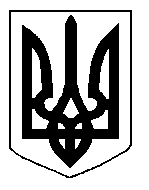 